Temeljem članka 51. Statuta Grada Sv. Ivana Zeline ("Zelinske novine", br. 7/21), a sukladno Odluci o uvjetima i načinu dodjele subvencija za obnovu pročelja građevina na području Kulturno – povijesne cjeline naselja Sveti Ivan Zeline za razdoblje od 2021. do 2023. godine  („Zelinske novine“, br. 38/20) i Javnog poziva za dodjelu subvencija za obnovu pročelja građevina na području Kulturno – povijesne cjeline naselja Sveti Ivan Zeline za 2023. godinu („Zelinske novine“, br. 16/23), (u daljnjem tekstu Javni poziv), gradonačelnik donosi ODLUKU O ODABRANOJ PRIJAVIU postupku dodjele bespovratnih sredstava radi subvencioniranja obnove pročelja građevina na području Kulturno – povijesne cjeline naselja Sveti Ivan Zeline za 2023. godinu, odabrana je slijedeća prijava:Odluka o odabiru postaje izvršna danom donošenja.Temeljem iste, Grad Sveti Ivan Zelina i Podnositelj prijave sklapaju Ugovor o međusobnim pravima i obvezama.Obrazloženje Grad Sveti Ivan Zelina temeljem Javnog poziva provodi postupak prikupljanja i obrade Prijava za dodjelu bespovratnih sredstava radi subvencioniranja obnove pročelja građevina na području Kulturno – povijesne cjeline naselja Sveti Ivan Zeline za 2023. godinu.Dana 16. listopada 2023. godine na Javni poziv pristigla je prijava gospođe Mie Nikolac, OIB:27618329046, Braće Radića 10, Sveti Ivan Zelina, za objekt koji se nalazi na navedenoj adresi i spada u područje Kulturno - povijesne cjeline naselja Sveti Ivan Zelina.U postupku pregleda i ocjene Prijave na Javni poziv, utvrđeno je da je gore navedeni prijavitelj dostavio potpunu prijavu, sa priloženom dokumentacijom, koja je u skladu s uvjetima provoditelja Javnog poziva.REPUBLIKA HRVATSKAZAGREBAČKA ŽUPANIJAGRAD SVETI IVAN ZELINAGRADONAČELNIK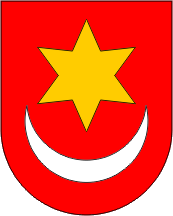 REPUBLIKA HRVATSKAZAGREBAČKA ŽUPANIJAGRAD SVETI IVAN ZELINAGRADONAČELNIKKLASA: 402-03/23-01/14URBROJ: 238-30-02/18-23-14Sv. Ivan Zelina, 19. listopada 2023.KLASA: 402-03/23-01/14URBROJ: 238-30-02/18-23-14Sv. Ivan Zelina, 19. listopada 2023.Ime i prezime Ulica i kč. br.Površinapročelja (m²)Iznos                 (eura)Mia NikolacBraće Radića 10402.000,00UKUPNO:UKUPNO:UKUPNO:2.000,00GRADONAČELNIKHrvoje Košćec